Predmet: Anglický jazyk (Family and friends 1)Ročník: ôsmyLekcia: U(Unit) 2Názov témy: We had a concert (Mali sme koncert)Read and circle the correct word. Then match the words with the pictures.Prečítaj a zakrúžkuj správne slovo. Potom spoj slová s obrázkami.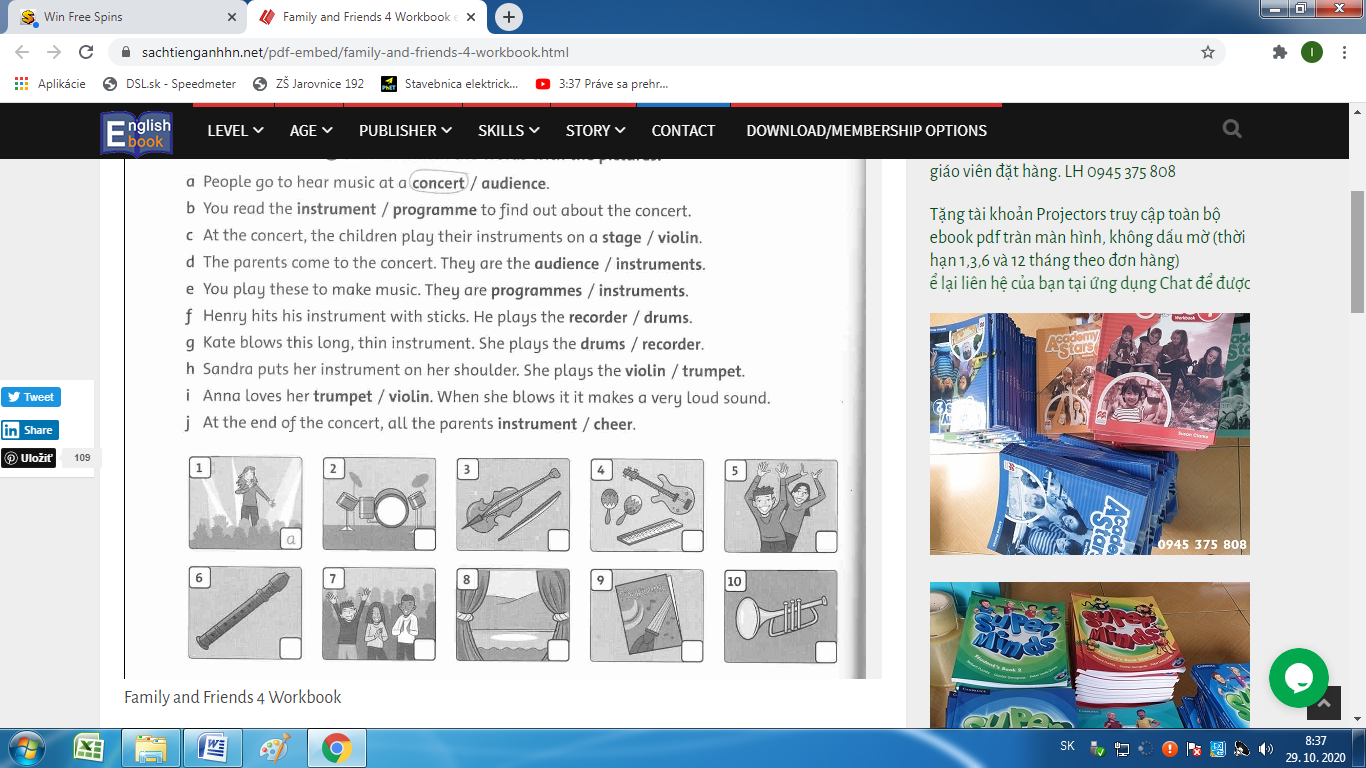 Write, using the words above.Napíš a použi slová z predchádzajúceho cvičenia.My name is Jasmine. We had  a 1 concert at our school. The parents were the 2_________________ . Each parent had a 3______________________ to read.We were on a 4 _________________. Each child had a musical 5________________ .I played the 6 ____________________ and Sam played the 7___________________.Monica played the 8 ___________________and Joe played the 9 ___________________.The parents 10 _____________________ at the end.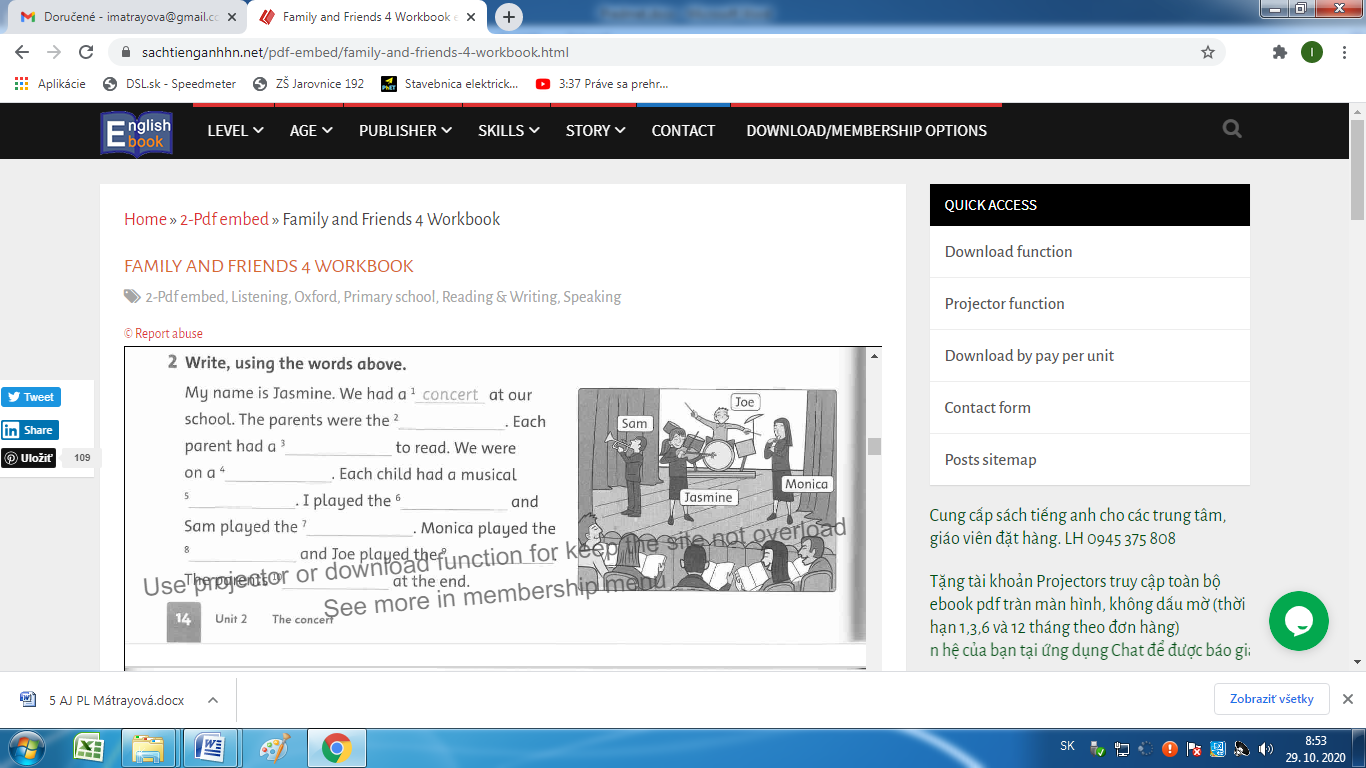 Complete the past tense of regular verbs.Doplň do tabuľky tvary pravidelných slovies v minulom čase.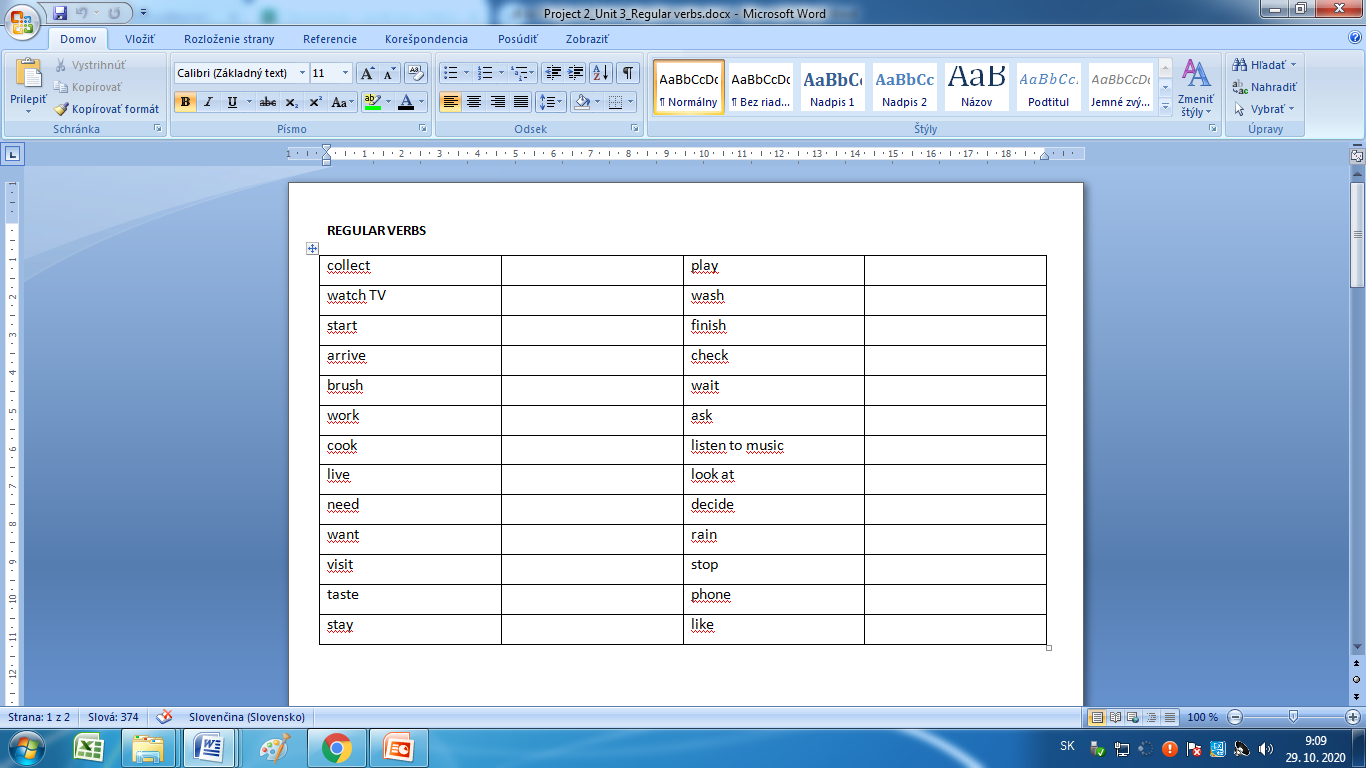 Write, using the past simple.Napíš a použi minulý čas.On Saturday, Jamie and his friend Mike  1 played (play) football in the park for two hours. After the game, they  2 _________ (be) hungry. They  3 _____________ (have) their lunch at the park.After lunch, Jamie  4 ___________ (be) tired.  They  5 _______________ (finish) their lunch and 6 _________________ (walk)home together.At home, Jamie 7 _________________ (have) a shower and 8 ________________ (wash) his hair. Then he 9 _________________ (watch) TV and  10 _______________ (tidy) the living room.